НОЩ на УЧЕНИТЕ - 2015 Г.ЦЕНТЪР ЗА ИЗСЛЕДВАНЕ И АНАЛИЗИ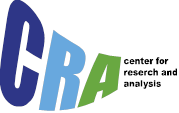 ПРОГРАМА17 часа - начало17-18 часа - прожекция на филмиДЕМОНСТРАЦИИ18-19 часа – „Ние творим с Паскал, Серпински и Питагор“, 73 СОУ – София;19-20 часа  - „Звездовидни многоъгълници“  пърформанс“, ИМИ – БАН;20-21 часа - „Цвят на минералите. Без компютри и мултимедия“, Национален музей „Земята и хората“;21-22 часа - филм  „ SEE SCIENСЕ“, Тони Чехларова, ИМИ – БАН;21-22 часа - кафе-дискусия  „ЗДРАВЕ“ – „Стволови клетки - проблеми и перспективи“, модератор: чл.кор. Румен Панков, СУ „Св. Кл. Охридски“НАЦИОНАЛНА  ГАЛЕРИЯ  „КВАДРАТ 500“ул. „19 февруари“ 1, площад „Св.Александър Невски”/вход откъм храм-паметник „Св. Александър Невски”/